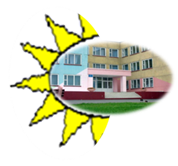 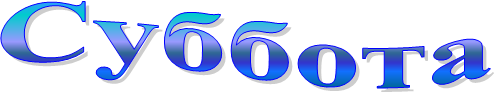 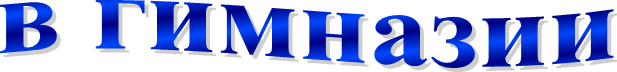 28 октябрЯ 2023 годаДень взаимодействия с семьёйЗаместитель директора по воспитательной работе                                           В.И.РагельВремя работыНазвание мероприятия, форма, категория учащихсяНазвание мероприятия, форма, категория учащихсяОтветственныйДень взаимодействия с семьёйДень взаимодействия с семьёйДень взаимодействия с семьёйДень взаимодействия с семьёй11.00каб. 210Консультация «Как помочь старшекласснику в профессиональном самоопределении»,11 классКонсультация «Как помочь старшекласснику в профессиональном самоопределении»,11 классБарковская Н.А., учитель математики12.30каб. 322Час общения «Если есть семья, значит счастлив я»,6 «В» класс Час общения «Если есть семья, значит счастлив я»,6 «В» класс Суходолец Н.Г., учитель английского языка10.00каб. 130Сюжетно-ролевая игра «Мои обязанности в семье»4 «А» классСюжетно-ролевая игра «Мои обязанности в семье»4 «А» классКрасковская С.В., учитель английского языка10.00каб. 222Открытый разговор «Культура поведения в семье и школе»8 «Б» классОткрытый разговор «Культура поведения в семье и школе»8 «Б» классКомель Т.В.,учитель русскогоязыкаСпортивно-массоваяи физкультурно-оздоровительная работаСпортивно-массоваяи физкультурно-оздоровительная работаСпортивно-массоваяи физкультурно-оздоровительная работаСпортивно-массоваяи физкультурно-оздоровительная работа11.00малый спортивный залВесёлые старты «Осенний переполох»5 «Б» классКупраш К.И.,учитель английского языкаКупраш К.И.,учитель английского языка9.00каб. 123Квест-игра «Быть здоровым– здорово2 «Б» классДенис О.С., учительначальных классовДенис О.С., учительначальных классов11:00-12:0012:00-13:00спортивный залСпортивная викторина: «О,спорт,ты – мир!»Спортивно-развлекательная игра «21»Цаюн А.П., руководитель  физического воспитанияЦаюн А.П., руководитель  физического воспитания